.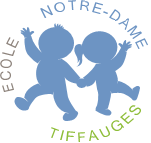 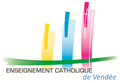 Les informations recueillies sur cette fiche sont enregistrées dans un fichier informatisé par l’école dans le but de gérer la scolarité de votre enfant. Elles sont conservées pendant toute sa scolarité. Conformément à la loi «RGPD », vous pouvez exercer votre droit d’accès aux données vous concernant et les faire rectifier en contactant : chef d’établissement – direction@tiffauges-ecole.frInformations sur l‘enfantA remplir pour les élèves venant d’un autre établissementInformations sur la famille       Merci de joindre une copie du livret de familleResponsable légal de l’enfant :	 PÈRE 	MÈRE 		TUTEUR	Frères et sœurs inscrits dans l’école :Merci de joindre un RIB et le mandat SEPA complété.Informations particulièresNous soussignés, Je soussigné (e) ………………………… ……………………certifions (e)  inscrire notre (mon) enfant, nommé ci-dessus, à l’école Notre Dame de Tiffauges pour l’année scolaire 2023- 2024 et attestons (atteste) sur l’honneur ne pas l’avoir inscrit ni l’inscrire dans une autre école. En soumettant ce formulaire j’accepte que les informations saisies soient exploitées dans le cadre de la scolarité de mon enfant. Pour connaître et exercer vos droits, notamment de retrait de votre consentement à l’utilisation des données collectées par cette fiche, veuillez consulter notre politique de confidentialité sur notre site internet (adresse du site) ou bien sur l’exemplaire papier qui vous sera transmis à votre demande.Signature des deux parents :Du père de l’enfant :						De la mère de l’enfant :Nom :Prénom :Né(e) le :àNationalité :Sexe :          M           F Date de rentrée prévue :Date de rentrée prévue :Nom et adresse de l’ancienne école : Date de radiation : Nom du père :Prénom :Adresse :Adresse :Téléphone fixe :                                         portable : Téléphone fixe :                                         portable : Profession : Profession : Nom de la mère (naissance) :                           (usage) : Prénom :Adresse :Adresse :Téléphone fixe :                                         portable : Téléphone fixe :                                         portable : Profession : Profession : Nom prénom du tuteur :téléphoneAdresse :Adresse :Nom PrénomClasseVaccinations à jour : 	oui  (joindre une copie du carnet de santé) 	non      (fournir un certificat de contre-indication vaccinale) Signalements particuliers : Signalements particuliers : 